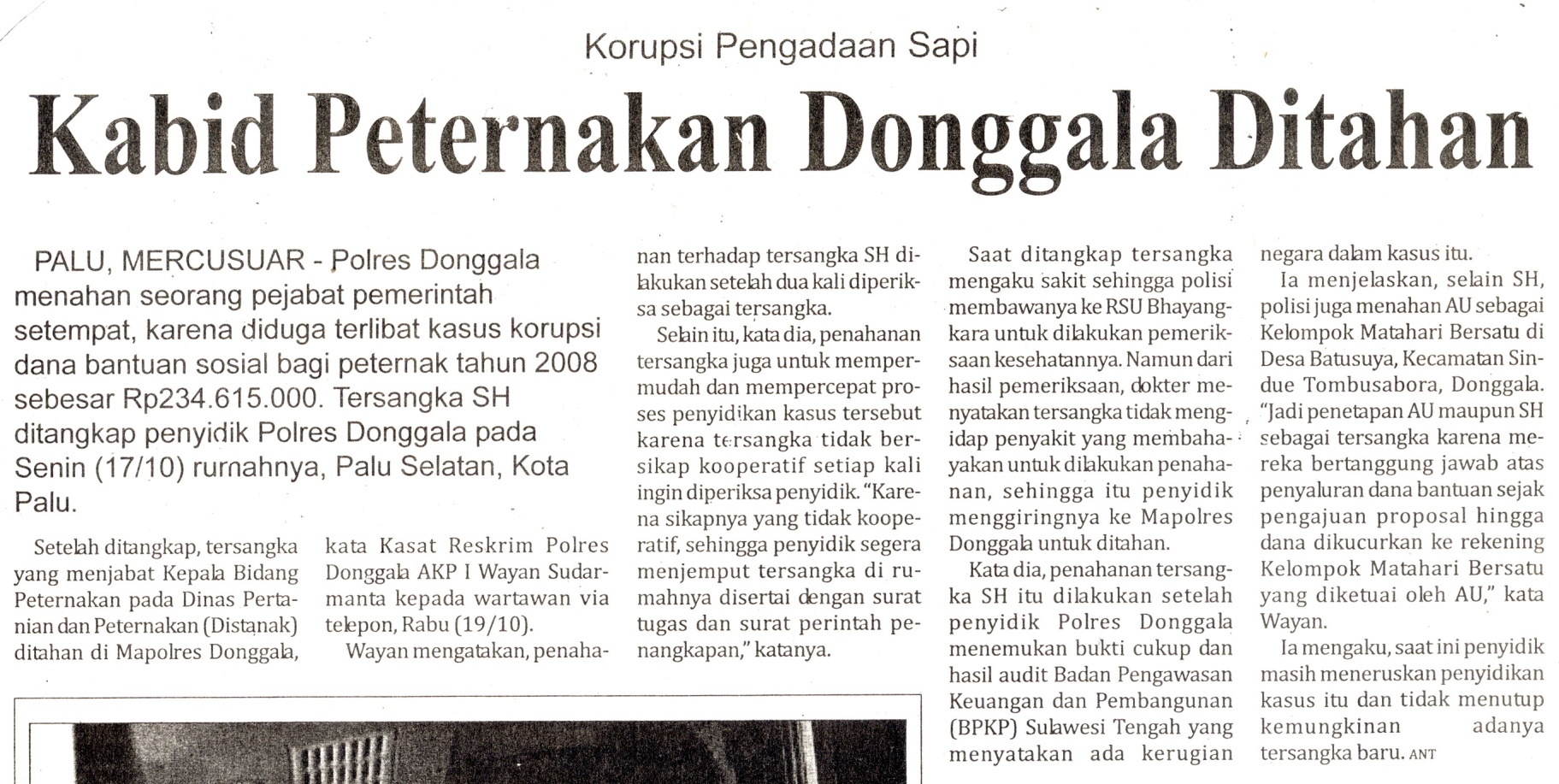 Harian    :MercusuarKasubaudSulteng  IHari, tanggal:Kamis ,20  Oktober  2011KasubaudSulteng  IKeterangan:Halaman 4 Kolom 2-6KasubaudSulteng  IEntitas:Kabupaten DonggalaKasubaudSulteng  I